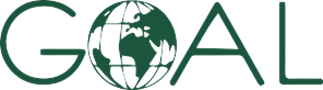 Invitation for Expression of Interest (EoI) for NFI supplies- Plastic items, Kitchen items, Textiles, Hygiene, Mosquito net, Hardware & Water treatment chemical   PR. ADD-W-003513 GOAL is an international humanitarian agency, currently operating in 13 countries worldwide, dedicated to alleviating the suffering of the poorest of the poor.   GOAL aims to ensure that all its procuring is conducted in an ethical fashion and all vendors must be dealt with fairness and equally to ensure transparency in the procurement process and to secure best value for money. The main objective of this EOI (expression of interest) is to set up a Shortlist of Potential Suppliers in Ethiopia for a 3-year period.Items category: Plastic items, Kitchen items, Textiles, Hygiene, Mosquito net, Hardware & Water treatment chemical  Requirements for Applicants:EOI document can be obtained from:Goal Ethiopia Head Office (Addis Ababa) starting from 07th of March 2021 in exchange of non-refundable fee of Birr 100 (One Hundred only) during 8:00Am – 4:30 PM office hours from Monday to Friday.  ORGOAL website. The bid document also can be obtained free of charge from GOAL website https://www.goalglobal.org/tenders.Methods of submission:Your application shall be submitted either to GOAL Ethiopia Head office in a sealed and stamped envelope; or to confidential GOAL Ethiopia email address “tender@et.goal.ie”. Documents sent via personal or individual e-mails will be disqualified.                               Deadline for Submission:Closing date and time for receipt of submissions is before/on April 06, 2021 at 04:00PM GMT +3 East African Time.Successful applicants will be communicated in writing and may be invited to GOAL office or GOAL team will visit their offices, stores and factory.GOAL EthiopiaYeka Sub City, Woreda 9, House No. 508Next to Kotebe Woreda 9 Health CentreAddis AbabaTel: 011-6478116 / 17   Essential CriteriaMinimum mandatory requirements of specificationValid & renewed trade licence, Sample to meet or better required specification Samples of all offered items must be submitted with offerSupplier confirms delivery DDP to GOAL Ethiopia Kality Warehouse at minimumSupplier confirms delivery can be completed within 21 calendar days from any order being signed. Award Criteria Technical analysis as indicated below1.	Quality (based on sample* provided by suppliers)2.	Previous experience in providing similar supplies3.	Delivery time	